 China Lake Camp Scholarship Request Form           2024Camper Name: ________________________________ Parent Name ________________________Camp Week Attending: __________________________ Cost of Week: _______________________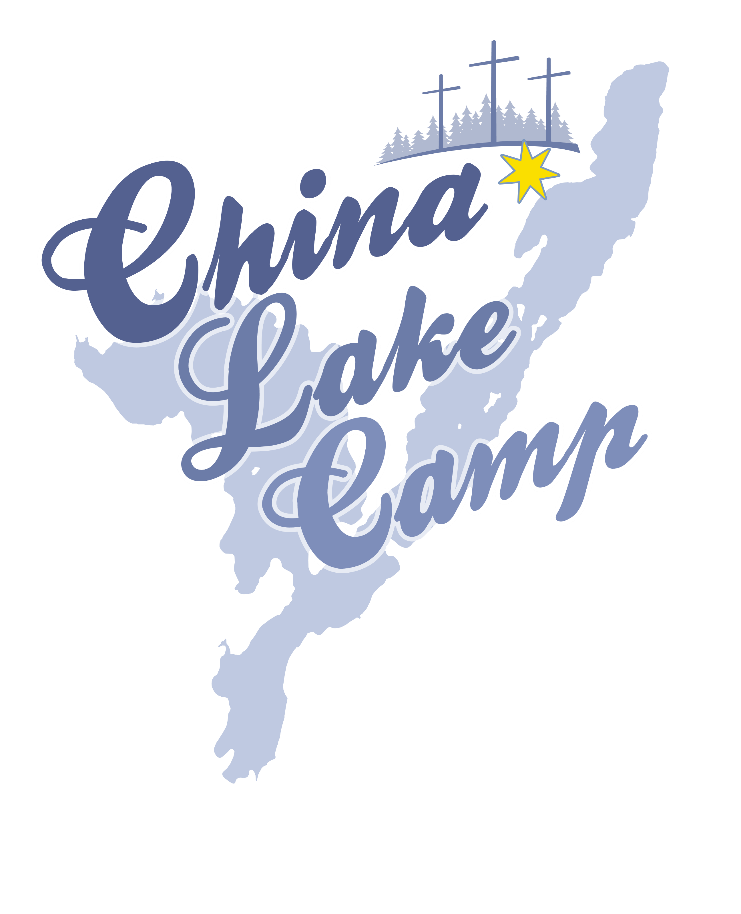 Has the camper attended China Lake Camp before? _______________	If so, when? _______________________________________________Parent’s InformationAddress: ______________________________________               ______________________________________               ______________________________________Phone Number: ________________________________E-mail Address: __________________________________________Home Church: ___________________________________________Church Phone Number & Pastor: ___________________________________________	How much money are you able to pay towards the cost of your child’s week of camp? ____________Please share some information with us about why you need a scholarship for camp? 